Iuppiter vidit ex monte Olympo deum contemnentes et avidos saevae caedis.Admodum iratus concilium convocavit.Pater deorum hominumque sedebat in alto solio e marmore, dextrā manū tenebat sceptrum ex ebore et terrificum caput terque quaterque movit.Postea indignationem suam duris verbis ostendit:“Infamia hominum magna est; hospes hospitem violat, frater cum fratre certat.Meam sententiam audite!Homines punientur durā et repentina morte! “Dei magna voce verba Iovi probaverunt.Tamen  humani generis ruina fuit causa magni doloris.Dei Iovem rogaverunt:“Serva, Iuppiter benigne, homines!“Iuppiter confirmavit:“Tranquilli este, novum genus hominum bonorum terram incolet!“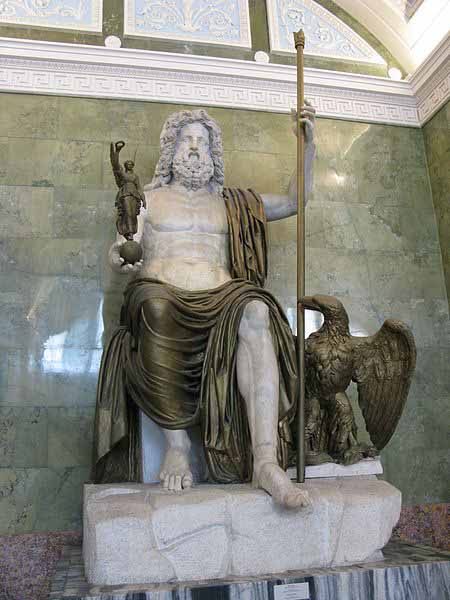 *komentar imenica Iuppiter, Iovis,m – Jupiter nepravilno se deklinira (NIuppiter G Iovis D Iovi AK Iovem V Iuppiter ABL Iove); contemnentes – pazi na oblik glagola (glagolski pridjev)riječi:video 2 vidi, visum – vidjeti, gledatimons, montis,m – planinacontemno 3 –tempsi, -temptum– preziratiavidus 3 – željansaevus 3 – divljicaedes, is, f – ubijanjeadmodum – do te mjereconcilium,ii,n – sastanakconvoco 1 – sazvatisedeo 2 sedi, sessum – sjeditialtus 3 – visoksolium,ii,n – prijestoljemarmor, oris,n – mramordexter,tra,trum – desniteneo 2 tenui, tentum – držatisceptrum,i,n – žezloebur,oris,n – bjelokostterrificus 3 – strašanterque – tri putaquaterque – četiri putamoveo 2 movi, motum – micatiindignatio, ionis, f – ljutnjadurus3 – krut, okrutanverbum,i,n – riječostendo 3 ostendi, ostensuminfamia,ae,f – sramotahospes,itis,m - stranacviolo 1 – oskvrnuticerto 1 – boriti sesententia,ae,f – presudaaudio 4 – slušatipunio 4 – kaznitirepentinus 3 – brz, iznenadanmors, mortis,f – smrtvox,vocis, f – glasprobo 1 – odobravatitamen – ipakgenus, eris,n – rodhumanus 3 – ljudskiruina,ae,f – uništenjecausa, ae, f – uzrokdolor,oris,m – bolrogo 1 – pitatiservo 1 – spasiti, sačuvatibenignus 3 – blagiconfirmo 1 – potvrdititranquillus 3 – miranincolo 3 incolui, incultum – naseljavati 